BELJAKOVINEDanes bomo pogledali kako iz aminokislin nastanejo beljakovine in kakšne lastnosti imajo.Če ste bolj spletni tip učenca imate možnost, da si o beljakovinah preberete na spletnem učbeniku, ki je v tem času prosto dostopen, povezavo pa vam pripenjam tudi tukaj.https://www.irokusplus.si/vsebine/irp-kem9/#81https://eucbeniki.sio.si/kemija9/1107/index.htmlČe pa imate raje knjigo, potem vzemite v roko učbenik in preberite stran 100 in 101.Rešite DZ, stran120,121Zapis v zvezke:                                                      BELJAKOVINEBeljakovine so naravni polimeri, zgrajeni iz velikega števila aminokislin, več kot 100- nekaj 1000, ki so med seboj povezane s peptidno vezjo.PRIKAZ PEPTIDNE VEZI: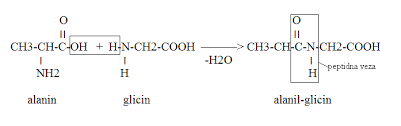 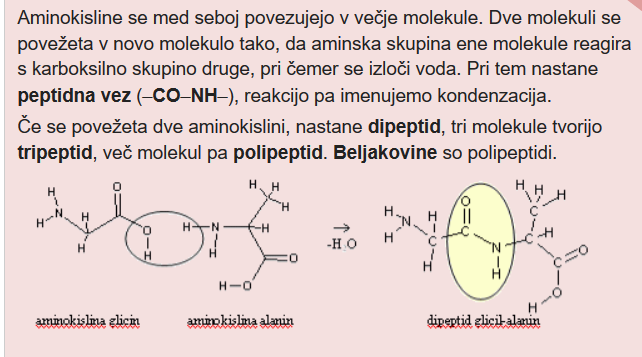 Beljakovine se razlikujejo v številu, vrsti in zaporedju vezanih AK.